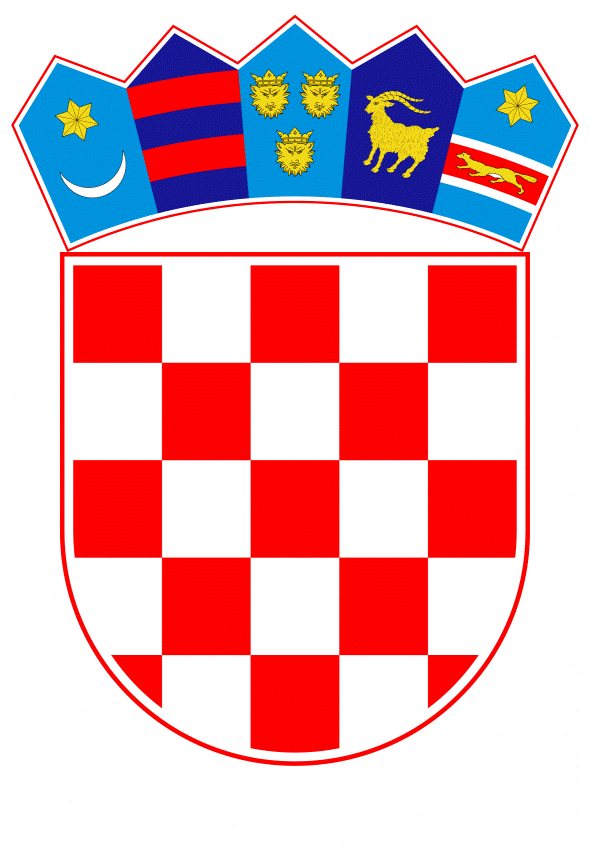 VLADA REPUBLIKE HRVATSKEZagreb, 20. kolovoza 2020.______________________________________________________________________________________________________________________________________________________________________________________________________________________________VLADA REPUBLIKE HRVATSKENACRTPRIJEDLOG ZAKONA O PROVEDBI UREDBE (EU) 2019/1150 O PROMICANJU PRAVEDNOSTI I TRANSPARENTNOSTI ZA POSLOVNE KORISNIKE USLUGA INTERNETSKOG POSREDOVANJAZagreb, kolovoz 2020.PRIJEDLOG ZAKONA O PROVEDBI UREDBE (EU) 2019/1150 O PROMICANJU PRAVEDNOSTI I TRANSPARENTNOSTI ZA POSLOVNE KORISNIKE USLUGA INTERNETSKOG POSREDOVANJAUSTAVNA OSNOVA ZA DONOŠENJE ZAKONAUstavna osnova za donošenje Zakona o provedbi Uredbe (EU) 2019/1150 o promicanju pravednosti i transparentnosti za poslovne korisnike usluga internetskog posredovanja (u daljnjem tekstu: Zakon) sadržana je u članku 2. stavku 4. podstavku 1. Ustava Republike Hrvatske (Narodne novine, broj 85/10. - pročišćeni tekst i 5/14. - Odluka Ustavnog suda Republike Hrvatske). OCJENA STANJA I OSNOVNA PITANJA KOJA SE TREBAJU UREDITI ZAKONOM, TE POSLJEDICE KOJE ĆE DONOŠENJEM ZAKONA PROISTEĆI Dana 20.6.2019. donesena je Uredba (EU) 2019/1150 o promicanju pravednosti i transparentnosti za poslovne korisnike usluga internetskog posredovanja (u daljnjem tekstu: Uredba).Svrha je ove Uredbe doprinijeti pravilnom funkcioniranju unutarnjeg tržišta utvrđivanjem pravila kojima se osigurava da poslovni korisnici usluga internetskog posredovanja i korporativni korisnici internetskih stranica u odnosu na internetske tražilice uživaju prikladnu transparentnost, pravednost i mogućnosti djelotvorne pravne zaštite.Uredba se primjenjuje na usluge internetskog posredovanja i internetske tražilice koje se pružaju ili čije se pružanje nudi poslovnim korisnicima i korporativnim korisnicima internetskih stranica koji, putem tih usluga internetskog posredovanja ili internetskih tražilica, nude robu ili usluge potrošačima.Ovisnost poslovnih subjekata o određenim internetskim uslugama podrazumijeva da pružatelji takvih usluga internetskog posredovanja mogu sudjelovati u brojnim potencijalno štetnim poslovnim praksama, koje ograničavaju prodaju poslovnih korisnika putem tih pružatelja i mogu ugroziti njihovo povjerenje. Uredbom se reguliraju usluge internetskog posredovanja, koje su prepoznate kao ključne za omogućivanje poduzetništva i novih poslovnih modela, trgovine i inovacija te mogu poboljšati dobrobit potrošača i sve se više upotrebljavaju i u javnom i privatnom sektoru. Usluge internetskog posredovanja nude pristup novim tržištima i trgovinskim prilikama, što poduzećima omogućuje da iskoriste prednosti unutarnjeg tržišta. One omogućuju potrošačima u Uniji da iskoriste te prednosti, osobito povećanjem izbora robe i usluga, kao i doprinošenjem konkurentnim cijenama na internetu, ali, s druge strane, nose i izazove koje je potrebno rješavati kako bi se osigurala pravna sigurnost.Usluge internetskog posredovanja mogu biti ključne za poslovni uspjeh poduzeća koja upotrebljavaju takve usluge kako bi doprli do potrošača. Kako bi se u potpunosti iskoristile prednosti ekonomije internetskih platformi, važno je da se poduzeća mogu pouzdati u usluge internetskog posredovanja s kojima ulaze u trgovinske odnose. To je bitno poglavito jer porast transakcija koje se provode putem usluga internetskog posredovanja, omogućen snažnim, podatkovno utemeljenim mrežnim učincima, vodi do toga da takvi poslovni korisnici, osobito mikropoduzeća te mala i srednja poduzeća (MSP-ovi) ovise o tim uslugama kako bi doprli do potrošača. S obzirom na tu povećanu ovisnost, pružatelji tih usluga često imaju veću pregovaračku moć, što im u praksi omogućuje da postupaju jednostrano na način koji može biti nepravedan i štetan za legitimne interese njihovih poslovnih korisnika i, neizravno, potrošača u Uniji. Na primjer, mogli bi jednostrano poslovnim korisnicima nametnuti prakse koje uvelike odstupaju od dobrog poslovnog ponašanja ili su u suprotnosti s načelom dobre vjere i poštenog poslovanja. Ovom Uredbom uređuju se takve potencijalne poteškoće u ekonomiji internetskih platformi. Prema istraživanju Eurobarometra, gotovo polovina (42%) malih i srednjih poduzeća u EU-u izjavila je da svoje proizvode i usluge prodaje putem internetskih tržišta. Procjena učinka koju je provela Europska komisija, prije donošenja prijedloga, pokazala je da se gotovo 50% europskih poduzeća koja posluju na platformama susreće s problemima. Sve veća ovisnost poslovnih subjekata o određenim internetskim uslugama podrazumijeva da pružatelji takvih usluga internetskog posredovanja mogu sudjelovati u brojnim, potencijalno štetnim, poslovnim praksama koje ograničavaju prodaju poslovnih korisnika putem tih pružatelja i mogu ugroziti njihovo povjerenje. Ova je zakonska inicijativa od ključne važnosti za zaštitu mikro, malih i srednjih poduzeća kao prvih korisnika tih usluga, kao i za stvaranje zakonodavnog okvira kojim se jamči pošteno i učinkovito tržišno natjecanje. Osim toga, ključno je da se malim i srednjim poduzećima omoguće najveće povećanje prilika za rast na jedinstvenom digitalnom tržištu putem vlastite internetske stranice i putem internetskih platformi.Potrošači su dobro prihvatili usluge internetskog posredovanja. Za dobrobit potrošača potreban je i konkurentan, pravedan i transparentan internetski ekosustav u kojem se poduzeća ponašaju odgovorno. Osiguravanje transparentnosti i povjerenja u poslovnim odnosima u ekonomiji internetskih platformi moglo bi također neizravno doprinijeti poboljšanju povjerenja potrošača u ekonomiju internetskih platformi. Međutim, izravni učinci razvoja ekonomije internetskih platformi na potrošače obuhvaćeni su drugim pravom Unije, osobito pravnom stečevinom u području zaštite potrošača.S druge strane, državama članicama ostavljena je provedba same Uredbe te uređenje područja koje nije obuhvaćeno Uredbom, a to je osiguranje učinkovite provedbe iste kroz definiranje mjera protiv kršenja odredbi Uredbe i prekršajnih odredbi, a koje trebaju biti učinkovite, proporcionalne i odvraćajuće. Stoga je bilo potrebno izraditi provedbeni zakon i urediti preostalo područje nadležnosti, nadzora nad provedbom Uredbe, prekršajnih postupanja i prekršajnih mjera.OCJENA SREDSTAVA POTREBNIH ZA PROVEDBU ZAKONA 	Za provedbu ovoga Zakona nije potrebno osigurati sredstva u državnom proračunu Republike Hrvatske.PRIJEDLOG ZAKONA O PROVEDBI UREDBE (EU) 2019/1150 O PROMICANJU PRAVEDNOSTI I TRANSPARENTNOSTI ZA POSLOVNE KORISNIKE USLUGA INTERNETSKOG POSREDOVANJAI. OPĆE ODREDBESvrha zakonaČlanak 1.Ovim Zakonom osigurava se provedba Uredbe (EU) 2019/1150 Europskog parlamenta i Vijeća od 20. lipnja 2019. o promicanju pravednosti i transparentnosti za poslovne korisnike usluga internetskog posredovanja (SL L 186, 11.17.2019.; u daljnjem tekstu Uredba (EU) 2019/1150).Ovim Zakonom se utvrđuje nadležno tijelo i zadaće nadležnog tijela za provedbu Uredbe (EU) 2019/1150, nadležno tijelo za inspekcijski nadzor nad provedbom Uredbe (EU) 2019/1150 i prekršajne odredbe za postupanje protivno odredbama Uredbe (EU) 2019/1150.PojmoviČlanak 2.Pojmovi u smislu ovoga Zakona imaju jednako značenje kao pojmovi korišteni u Uredbi (EU) 2019/1150.Izrazi koji se koriste u ovome Zakonu, a imaju rodno značenje odnose se jednako na muški i ženski rod.II. NADLEŽNO TIJELONadležno tijelo i zadaćeČlanak 3.Nadležno tijelo za provedbu Uredbe (EU) 2019/1150 te ovoga Zakona je tijelo državne uprave nadležno za poslove gospodarstva.Tijelo državne uprave iz stavka 1. ovoga članka obavlja sljedeće poslove:potiče pružatelje usluga internetskog posredovanja te organizacije i udruženja koje ih zastupaju, zajedno s poslovnim korisnicima, uključujući male i srednje poduzetnike i njihove reprezentativne organizacije, na izradu kodeksa ponašanja u svrhu doprinosa pravilnoj primjeni Uredbe (EU) 2019/1150, uzimajući u obzir posebne značajke različitih sektora u kojima se pružaju usluge internetskog posredovanjaprikuplja relevantne informacije, u suradnji s Europskom komisijom, o odnosima između pružatelja usluga internetskog posredovanja i njihovih poslovnih korisnika te između internetskih tražilica korporativnih korisnika internetskih stranicasurađuje s drugim državama članicama i s Europskom komisijom u svrhu prikupljanja relevantnih informacija, razmjenu dobre poslovne prakse, praćenje promjena u odnosima između pružatelja usluga internetskog posredovanja, između internetskih tražilica te njihovih poslovnih i korporativnih korisnika u svrhu praćenja provedbe Uredbe (EU) 2019/1150potiče osnivanje specijaliziranih miriteljskih tijela za rješavanje sporova i postizanje dogovora s poslovnim subjektima u pogledu sklapanja izvansudskih nagodbi u sporovima između pružatelja usluga i poslovnog korisnika nastalima u vezi s pružanjem usluga internetskog posredovanja, uključujući pritužbe koje nije bilo moguće riješiti putem internog sustava rješavanja pritužbi.III. INSPEKCIJSKI NADZORNadzorno tijelo i zadaćeČlanak 4.Inspekcijski nadzor nad provedbom Uredbe (EU) 2019/1150 te ovoga Zakona provode službenici tijela državne uprave nadležnog za poslove inspekcije. Pružatelji usluga internetskog posredovanja dužni su radi provedbe inspekcijskog nadzora omogućiti službenicima tijela državne uprave nadležnog za poslove inspekcije uvid u podatke o poslovanju, uvid u poslovnu dokumentaciju i pridruženu računalnu opremu i uređaje koji su u svezi s obvezama propisanima ovim Zakonom i Uredbom (EU) 2019/1150.IV. PREKRŠAJNE ODREDBENovčane kazneČlanak 5.Novčanom kaznom od 50.000,00 do 100.000,00 kuna kaznit će se za prekršaj pravna osoba - pružatelj usluga internetskog posredovanja:ukoliko Uvjeti upotrebe pružatelja usluga internetskog posredovanja nisu u skladu s odredbama Uredbe (članak 3., točke 1. - 5. Uredbe (EU) 2019/1150).ukoliko odluči ograničiti, suspendirati ili prekinuti pružanje usluga internetskog posredovanja u cijelosti određenom poslovnom korisniku, a ne dostavi izjavu s razlozima za tu odluku najmanje 30 dana prije stupanja prekida na snagu (članak 4., točke 1. - 4. Uredbe (EU) 2019/1150).ukoliko primjenjuje različito postupanje prema poslovnim korisnicima koje nije navedeno u Uvjetima upotrebe pružatelja usluga internetskog posredovanja (članak 7., točke 1. – 3. Uredbe (EU) 2019/1150).ukoliko poslovnim korisnicima nameće retroaktivne izmjene Uvjeta upotrebe pružatelja usluga internetskog posredovanja (članak 8. Uredbe (EU) 2019/1150).ukoliko poslovnim korisnicima ograničava prodaju roba ili pružanje usluga putem kanala koji su različiti od tih usluga, a ti ekonomski, trgovinski ili pravni razlozi nisu navedeni u Uvjetima upotrebe pružatelja usluga internetskog posredovanja i nisu lako dostupni javnosti (članak 10., točke 1. – 2. Uredbe (EU) 2019/1150).ukoliko nemaju uspostavljen lako dostupan, besplatan interni sustav rješavanja pritužbi  za poslovne korisnike te ukoliko ne osiguraju rješavanje pritužbi u razumnom roku, sukladno načelima transparentnosti, razmjernosti i jednakoga postupanja (članak 11., točke 1. – 5. Uredbe (EU) 2019/1150).Novčanom kaznom od 10.000,00 do 30.000,00 kuna kaznit će se za prekršaj iz stavka 1. ovoga članka i odgovorna osoba u pravnoj osobi.Novčanom kaznom od 20.000,00 do 50.000,00 kuna kaznit će se fizička osoba - obrtnik za prekršaj iz stavka 1. ovoga članka.Sudska zaštita i izvansudsko rješavanje sporovaČlanak 6. (1) Poslovni ili korporativni korisnik usluga internetskog posredovanja koji smatra da mu pružatelj usluga internetskog posredovanja krši neko njegovo pravo, može podnijeti tužbu nadležnom sudu. (2) Pružatelj usluga internetskog posredovanja, poslovni i korporativni korisnik usluga internetskog posredovanja, za rješavanje međusobnih sporova mogu ugovoriti provedbu postupka mirenja u skladu s odredbama članka 12., točke 1. – 7. Uredbe (EU) 2019/1150.V. ZAVRŠNA ODREDBAStupanje na snaguČlanak 7.Ovaj Zakon stupa na snagu osmoga dana od dana objave u „Narodnim novinama“.Klasa: Urbroj:OBRAZLOŽENJEUz članak 1. Ovim se člankom određuje svrha Zakona kojim se osigurava provedba Uredbe (EU) 2019/1150 Europskog parlamenta i Vijeća od 20. lipnja 2019. o promicanju pravednosti i transparentnosti za poslovne korisnike usluga internetskog posredovanja (SL L 186, 11.17.2019.; u daljnjem tekstu Uredba (EU) 2019/1150) kojom se nastoje urediti usluge internetskog posredovanja koje internetske platforme i tražilice pružaju poduzećima. Također ovim člankom određuje se opseg i područje primjene Uredbe (EU) 2019/1150, odnosno provedbenoga Zakona. Ovaj se Zakon u skladu s odredbama Uredbe (EU) 2019/1150 primjenjuje na usluge internetskog posredovanja i internetske tražilice koje se pružaju ili čije se pružanje nudi poslovnim korisnicima i korporativnim korisnicima internetskih stranica koji imaju poslovni nastan ili boravište u Uniji i koji, putem tih usluga internetskog posredovanja ili internetskih tražilica, nude robu ili usluge potrošačima koji se nalaze u Uniji, neovisno o mjestu poslovnog nastana ili boravišta pružatelja tih usluga i neovisno o pravu koje je inače mjerodavno.Uz članak 2. Ovim se člankom pobliže određuje značenje i korištenje pojmova Uredbe (EU) 2019/1150.Uz članak 3. Ovim člankom određuje se nadležnost. Nadležno tijelo za provedbu Uredbe (EU) 2019/1150 te provedbenog Zakona je središnje tijelo državne uprave nadležno za poslove gospodarstva.Uz članak 4. Ovim člankom određuje se nadležno tijelo za provođenje inspekcijskog nadzora. Inspekcijski nadzor nad provedbom Uredbe (EU) 2019/1150 te provedbenog Zakona provode službenici tijela državne uprave nadležnog za poslove inspekcije  u skladu s ovlastima određenim posebnim zakonom. Ovlast za provođenje inspekcijskoga nadzora službenika tijela državne uprave nadležnog za poslove inspekcije  proizlazi iz Zakona o državnom inspektoratu, članka 3., stavka 1., prve alineje i stavka 2. te članka 5.U okviru inspekcijskog nadzora utvrđuje se jesu li ispunjeni uvjeti propisani Uredbom (EU) 2019/1150 i provedbenim propisima donesenim na temelju Uredbe (EU) 2019/1150.Pružatelji usluga internetskog posredovanja dužni su radi provedbe inspekcijskog nadzora omogućiti službenicima tijela državne uprave nadležnog za poslove inspekcije  uvid u podatke o poslovanju, uvid u poslovnu dokumentaciju i pridruženu računalnu opremu i uređaje koji su u svezi s obvezama propisanima ovim Zakonom i Uredbom (EU) 2019/1150.Uz članak 5. Ovim člankom određuju se prekršajne odredbe i pripadajuće novčane kazne za prekršitelje odredbi provedbenog Zakona i Uredbe (EU) 2019/1150. U pogledu prekršajnih odredbi, iste su navedene s namjerom da budu djelotvorne, razmjerne te odvraćajuće za eventualne prekršitelje.Uz članak 6. Ovim člankom se propisuju upućujuće odredbe vezano uz sudsku zaštitu i izvansudsko rješavanje sporova (mirenje), sukladno odredbama članka 12. i članka 14. Uredbe (EU) 2019/1150.Uz članak 7. Završnim odredbama utvrđuje se dan stupanja na snagu provedbenog Zakona. Predlagatelj:Ministarstvo gospodarstva i održivog razvojaPredmet:Nacrt prijedloga zakona o provedbi Uredbe (EU) 2019/1150 o promicanju pravednosti i transparentnosti za poslovne korisnike usluga internetskog posredovanja